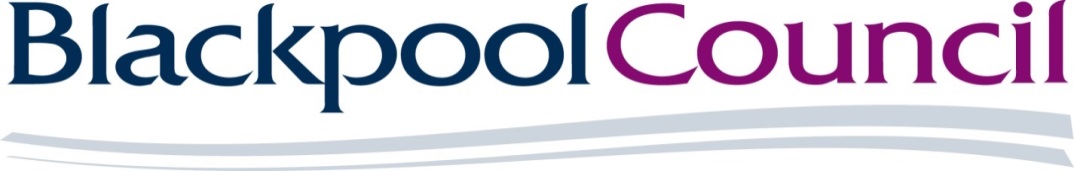 Selection Questionnaire for Sub-Contractors/Consultants relied upon to deliver the serviceProvision of Lead Design Team Services: Redevelopment at Grange Park Estate & Five Infill Sites, BlackpoolReference: DN494500Potential Supplier Information and Exclusion GroundsPart 1 and Part 2.The standard ground for exclusion form is a self-declaration, made by you (the potential supplier), that you do not meet any of the grounds for exclusion. If there are grounds for exclusion, there is an opportunity to explain the background and any measures you have taken to rectify the situation (we call this self-cleaning).When completed, these grounds for exclusion should be returned in accordance with the instructions in the documents.If the relevant documentary evidence referred to in the grounds for exclusion is not provided upon request and without delay we reserve the right to amend the contract award decision and award to the next compliant bidder.Consequences of misrepresentationIf you seriously misrepresent any factual information in filling in the grounds for exclusion, and so induce an authority to enter into a contract, there may be significant consequences.  Notes for completionThe “authority” means the contracting authority, or anyone acting on behalf of the contracting authority, that is seeking to invite suitable candidates to participate in this procurement process.“You” / “Your” refers to the potential supplier completing this grounds for exclusion i.e. the legal entity responsible for the information provided. The term “potential supplier” is intended to cover any economic operator and could be a registered company; the lead contact for a group of economic operators; charitable organisation; Voluntary Community and Social Enterprise (VCSE); Special Purpose Vehicle; or other form of entity.Please ensure that all questions are completed in full, and in the format requested. If the question does not apply to you, please state ‘N/A’. Should you need to provide additional information in response to the questions, please submit a clearly identified annex.The authority recognises that arrangements set out in the grounds for exclusion, in relation to a group of economic operators (for example, a consortium) and/or use of sub-contractors, may be subject to change and will, therefore, not be finalised until a later date.  The lead contact should notify the authority immediately of any change in the proposed arrangements.  The authority will make a revised assessment of the submission based on the updated information.For Part 1 and Part 2 every organisation that is being relied on to meet the selection must complete and submit the self-declaration. If you are bidding on behalf of a group, for example, a consortium, or you intend to use sub-contractors, you should complete all of the questions in the Procurement documentation on behalf of the consortium and/ or any sub-contractors, providing one composite response and declaration.Part 1: Potential supplier InformationPlease answer the following questions in full. Note that every organisation that is being relied on to meet the selection must complete and submit the Part 1 and Part 2 self-declaration. Please note: A criminal record check for relevant convictions may be undertaken for the preferred suppliers and the persons of significant in control of them.Contact details and declarationI declare that to the best of my knowledge the answers submitted and information contained in this document are correct and accurate. I declare that, upon request and without delay I will provide the certificates or documentary evidence referred to in this document. I understand that the information will be used in the selection process to assess my organisation’s suitability to be invited to participate further in this procurement. I understand that the authority may reject this submission in its entirety if there is a failure to answer all the relevant questions fully, or if false/misleading information or content is provided in any section.I am aware of the consequences of serious misrepresentation.Part 2: Exclusion GroundsPlease answer the following questions in full.Please Note: The authority reserves the right to use its discretion to exclude a potential supplier where it can demonstrate by any appropriate means that the potential supplier is in breach of its obligations relating to the non-payment of taxes or social security contributions.Procurement Officer to insert project specific requirements as appropriateSuppliers will be excluded from the procurement process if they are unable to confirm compliance with the above requirements of the contract.Suppliers who self-certify that they meet the requirements to these additional questions will be required to provide evidence of this if they are successful at contract award stage.Section 1Potential supplier informationPotential supplier informationQuestion numberQuestionResponse1.1(a)Full name of the potential supplier submitting the information.1.1(b) – (i)Registered office address (if applicable)1.1(b) – (ii)Registered website address (if applicable)1.1(c)Trading status public limited companylimited company limited liability partnership other partnership sole trader third sectorother (please specify your trading status)1.1(d)Date of registration in country of origin1.1(e)Company registration number (if applicable)1.1(f)Charity registration number (if applicable)1.1(g)Head office DUNS number (if applicable)1.1(h)Registered VAT number 1.1(i)Is it a legal requirement for you to possess a particular authorisation, or be a member of a particular organisation in order to provide the services specified in this procurement?Yes  ☐No   ☐1.1(j) If you responded yes to 1.1(i), please provide additional details of what is required and confirmation that you have complied with this.1.1(k)Trading name(s) that will be used if successful in this procurement1.1(l)Relevant classifications (state whether you fall within one of these, and if so which one)Voluntary Community Social Enterprise (VCSE)Sheltered WorkshopPublic service mutual1.1(m)Are you a Small, Medium or Micro Enterprise (SME)?Yes ☐No   ☐1.1(n)Details of Persons of Significant Control (PSC), where appropriate:  - Name; - Date of birth; - Nationality; - Country, state or part of the UK where the PSC usually lives; - Service address; - The date he or she became a PSC in relation to the company (for existing companies the 6 April 2016 should be used); - Which conditions for being a PSC are met;  	- Over 25% up to (and including) 50%, 	- More than 50% and less than 75%, 	- 75% or more.(Please enter N/A if not applicable)1.1(o)Details of immediate parent company:- Full name of the immediate parent company- Registered office address (if applicable)- Registration number (if applicable)- Head office DUNS number (if applicable)- Head office VAT number (if applicable)(Please enter N/A if not applicable)1.1(p)Details of ultimate parent company:- Full name of the ultimate parent company- Registered office address (if applicable)- Registration number (if applicable)- Head office DUNS number (if applicable)- Head office VAT number (if applicable)(Please enter N/A if not applicable)Section 1Contact details and declarationContact details and declarationQuestionResponse1.3(a)Contact name1.3(b)Name of organisation1.3(c)Role in organisation1.3(d)Phone number1.3(e)E-mail address 1.3(f)Postal address1.3(g)Signature (electronic is acceptable)1.3(h)DateSection 2Grounds for mandatory exclusionGrounds for mandatory exclusionQuestionResponse2.1Please indicate if, within the past five years you, your organisation or any other person who has powers of representation, decision or control in the organisation has been convicted anywhere in the world of any of the offences within the summary below.Please indicate if, within the past five years you, your organisation or any other person who has powers of representation, decision or control in the organisation has been convicted anywhere in the world of any of the offences within the summary below.(a)Participation in a criminal organisation;  Yes  ☐No   ☐If Yes please provide details at 2.1(b)Corruption;Yes  ☐No   ☐If Yes please provide details at 2.1(b)Fraud;Yes  ☐No   ☐If Yes please provide details at 2.1(b)Terrorist offences or offences linked to terrorist activities;Yes  ☐No   ☐If Yes please provide details at 2.1(b)Money laundering or terrorist financing;Yes  ☐No   ☐If Yes please provide details at 2.1(b)Child labour and other forms of trafficking in human beings;Yes  ☐No   ☐If Yes please provide details at 2.1(b)  2.1(b)If you have answered yes to question 2.1(a), please provide further details.Date of conviction, specify which of the grounds listed the conviction was for, and the reasons for conviction,Identity of who has been convictedIf the relevant documentation is available electronically please provide the web address, issuing authority, precise reference of the documents.2.2If you have answered Yes to any of the points above have measures been taken to demonstrate the reliability of the organisation despite the existence of a relevant ground for exclusion? (Self Cleaning)Yes  ☐No   ☐2.3(a)Has it been established, for your organisation by a judicial or administrative decision having final and binding effect in accordance with the legal provisions of any part of the United Kingdom or the legal provisions of the country in which the organisation is established (if outside the UK), that the organisation is in breach of obligations related to the payment of tax or social security contributions?Yes  ☐No   ☐2.3(b)If you have answered yes to question 2.3(a), please provide further details. Please also confirm you have paid, or have entered into a binding arrangement with a view to paying, the outstanding sum including where applicable any accrued interest and/or fines.Section 3Grounds for discretionary exclusion Grounds for discretionary exclusion Grounds for discretionary exclusion Grounds for discretionary exclusion QuestionQuestionResponseResponse3.1Please indicate if, within the past three years, anywhere in the world any of the following situations have applied to you, your organisation or any other person who has powers of representation, decision or control in the organisation.Please indicate if, within the past three years, anywhere in the world any of the following situations have applied to you, your organisation or any other person who has powers of representation, decision or control in the organisation.Please indicate if, within the past three years, anywhere in the world any of the following situations have applied to you, your organisation or any other person who has powers of representation, decision or control in the organisation.Please indicate if, within the past three years, anywhere in the world any of the following situations have applied to you, your organisation or any other person who has powers of representation, decision or control in the organisation.3.1(a)Breach of environmental obligations? Breach of environmental obligations? Yes  ☐No   ☐If yes please provide details at 3.2Yes  ☐No   ☐If yes please provide details at 3.23.1 (b)Breach of social obligations?  Breach of social obligations?  Yes  ☐No   ☐If yes please provide details at 3.2Yes  ☐No   ☐If yes please provide details at 3.23.1 (c)Breach of labour law obligations? Breach of labour law obligations? Yes  ☐No   ☐If yes please provide details at 3.2Yes  ☐No   ☐If yes please provide details at 3.23.1(d)Bankrupt or is the subject of insolvency or winding-up proceedings, where the organisation’s assets are being administered by a liquidator or by the court, where it is in an arrangement with creditors, where its business activities are suspended or it is in any analogous situation arising from a similar procedure under the laws and regulations of any State?Bankrupt or is the subject of insolvency or winding-up proceedings, where the organisation’s assets are being administered by a liquidator or by the court, where it is in an arrangement with creditors, where its business activities are suspended or it is in any analogous situation arising from a similar procedure under the laws and regulations of any State?Yes  ☐No   ☐If yes please provide details at 3.2Yes  ☐No   ☐If yes please provide details at 3.23.1(e)Guilty of grave professional misconduct?Guilty of grave professional misconduct?Yes  ☐No   ☐If yes please provide details at 3.2Yes  ☐No   ☐If yes please provide details at 3.23.1(f)Entered into agreements with other economic operators aimed at distorting competition?Entered into agreements with other economic operators aimed at distorting competition?Yes  ☐No   ☐If yes please provide details at 3.2Yes  ☐No   ☐If yes please provide details at 3.23.1(g)Aware of any conflict of interest in participating in the procurement procedure?For example but not limited to:any distortion of competition and to ensure equal treatment of all economic operators;any situation where relevant staff members have, directly or indirectly, a financial, economic or other personal interest which might be perceived to compromise their impartiality and independence in the context of the procurement procedure;any personal interest which might be perceived to compromise their impartiality and independence in the context of the procurement procedure.Aware of any conflict of interest in participating in the procurement procedure?For example but not limited to:any distortion of competition and to ensure equal treatment of all economic operators;any situation where relevant staff members have, directly or indirectly, a financial, economic or other personal interest which might be perceived to compromise their impartiality and independence in the context of the procurement procedure;any personal interest which might be perceived to compromise their impartiality and independence in the context of the procurement procedure.Yes  ☐No   ☐If yes please provide details at 3.2Yes  ☐No   ☐If yes please provide details at 3.23.1(h)Been involved in the preparation of the procurement procedure?Been involved in the preparation of the procurement procedure?Yes  ☐No   ☐If yes please provide details at 3.2Yes  ☐No   ☐If yes please provide details at 3.23.1(i)Shown significant or persistent deficiencies in the performance of a substantive requirement under a prior public contract, a prior contract with a contracting entity, or a prior concession contract, which led to early termination of that prior contract, damages or other comparable sanctions?Shown significant or persistent deficiencies in the performance of a substantive requirement under a prior public contract, a prior contract with a contracting entity, or a prior concession contract, which led to early termination of that prior contract, damages or other comparable sanctions?Yes  ☐No   ☐If yes please provide details at 3.2Yes  ☐No   ☐If yes please provide details at 3.23.1(j)3.1(j) - (i)3.1(j) - (ii)3.1(j)-(iii)Please answer the following statementsThe organisation is guilty of serious misrepresentation in supplying the information required for the verification of the absence of grounds for exclusion or the fulfilment of the selection criteria.The organisation has withheld such information.The organisation has influenced the decision-making process of the contracting authority to obtain confidential information that may confer upon the organisation undue advantages in the procurement procedure, or to negligently provided misleading information that may have a material influence on decisions concerning exclusion, selection or award.Please answer the following statementsThe organisation is guilty of serious misrepresentation in supplying the information required for the verification of the absence of grounds for exclusion or the fulfilment of the selection criteria.The organisation has withheld such information.The organisation has influenced the decision-making process of the contracting authority to obtain confidential information that may confer upon the organisation undue advantages in the procurement procedure, or to negligently provided misleading information that may have a material influence on decisions concerning exclusion, selection or award.Yes  ☐No   ☐If Yes please provide details at 3.2Yes  ☐No   ☐If Yes please provide details at 3.2Yes  ☐No   ☐If Yes please provide details at 3.2Yes  ☐No   ☐If Yes please provide details at 3.2Yes  ☐No   ☐If Yes please provide details at 3.2Yes  ☐No   ☐If Yes please provide details at 3.23.2If you have answered Yes to any of the above, explain what measures been taken to demonstrate the reliability of the organisation despite the existence of a relevant ground for exclusion? (Self-Cleaning)    3.3Project Specific Technical RequirementsIt is a requirement of this contract that the successful bidder is able to demonstrate the criteria below:Please indicate your answer by marking ‘X’ in the relevant box.Please indicate your answer by marking ‘X’ in the relevant box.It is a requirement of this contract that the successful bidder is able to demonstrate the criteria below:YesNo     3.3 (i)Example question:xxxxx registered (or equivalent).Please indicate your answer and provide registration details.      3.3 (ii)Conformity with the Specification of Requirements Section 4 Due Diligence Due DiligenceAs part of the due diligence process, the Authority may obtain a credit rating report for the preferred bidder.  If you are part of a wider group, please provide further details below:As part of the due diligence process, the Authority may obtain a credit rating report for the preferred bidder.  If you are part of a wider group, please provide further details below:As part of the due diligence process, the Authority may obtain a credit rating report for the preferred bidder.  If you are part of a wider group, please provide further details below:Name of organisation:Name of organisation:Name of organisation:Relationship to the Supplier completing these questions:Relationship to the Supplier completing these questions:Relationship to the Supplier completing these questions:4.1Are you able to provide your accounts or that of your parent company accounts (if applicable) if requested to at a later stage?Yes  ☐No   ☐4.2If yes (and applicable), would the parent company be willing to provide a guarantee if necessary?Yes  ☐No   ☐N/A ☐4.3If no, would you be able to obtain a guarantee elsewhere (e.g. from a bank)? Yes  ☐No   ☐The Authority reserves the right not to enter into a contract with the preferred bidder, should any of the financial assessments demonstrate an unsatisfactory financial standing.The Authority reserves the right not to enter into a contract with the preferred bidder, should any of the financial assessments demonstrate an unsatisfactory financial standing.The Authority reserves the right not to enter into a contract with the preferred bidder, should any of the financial assessments demonstrate an unsatisfactory financial standing.Section 5InsurancePlease self-certify whether you already have, or can commit to obtain, prior to the commencement of the contract, the levels of insurance cover indicated below:  
Employer’s (Compulsory) Liability Insurance = £x
Public Liability Insurance = £x
Professional Indemnity Insurance = £x
Product Liability Insurance = £xAny other project specific insurance = £x

*It is a legal requirement that all companies hold Employer’s (Compulsory) Liability Insurance of £5 million as a minimum. Please note this requirement is not applicable to Sole Traders.▢   Yes▢   No    Section 6Health and Safety6.1Please self-certify that your organisation has a Health and Safety Policy that complies with current legislative requirements. ▢   Yes▢   No    6.2Has your organisation or any of its Directors or Executive Officers been in receipt of enforcement/remedial orders in relation to the Health and Safety Executive (or equivalent body) in the last 3 years? If your answer to this question was “Yes”, please provide details in a separate Appendix of any enforcement/remedial orders served and give details of any remedial action or changes to procedures you have made as a result.The Authority will exclude bidder(s) that have been in receipt of enforcement/remedial action orders unless the bidder(s) can demonstrate to the Authority’s satisfaction that appropriate remedial action has been taken to prevent future occurrences or breaches.     ▢   Yes▢   No    6.3If you use sub-contractors, do you have processes in place to check whether any of the above circumstances apply to these other organisations?▢   Yes▢   No    